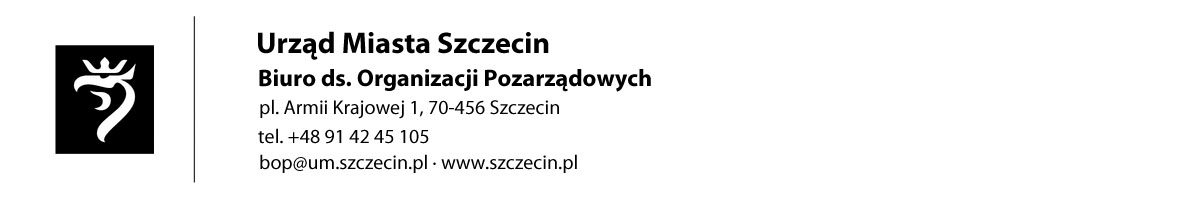 BOP-10………………………………………………….(data i miejsce złożenia oferty- wypełnia organ administracji publicznej)......................................................... 				  (pieczęć organizacji pozarządowej*			 /podmiotu*/jednostki organizacyjnej*)BIURO DS. ORGANIZACJI POZARZĄDOWYCHURZĄD MIASTA SZCZECINpl. Armii Krajowej 170-456 SzczecinOFERTAREALIZACJI ZADANIA PUBLICZNEGOOFERTA/OFERTA WSPÓLNA1) ORGANIZACJI POZARZĄDOWEJ(-YCH)/PODMIOTU (-ÓW), O KTÓRYM (-YCH) MOWA W ART. 3 UST. 3 USTAWY Z DNIA 24 KWIETNIA 2003 r. O DZIAŁALNOSCI POŻYTKU PUBLICZNEGO I O WOLONTARIACIE (Dz. U. z 2010 r. Nr 234, poz. 1536)1), REALIZACJI ZADANIA PUBLICZNEGO Zadanie będzie polegało na działalności z zakresu przeciwdziałania alkoholizmowi oraz negatywnym skutkom uzależnienia od alkoholu w ramachMAŁEJ DOTACJI(rodzaj zadania publicznego2)) (tytuł zadania publicznego)Spotkania wspólnotowe  dla trzeźwiejących alkoholików, ludzi pijących szkodliwie i ryzykownie, ich rodzin i dzieci, odbywające się w Rokitnie k/Gorzowa Wielkopolskiegow okresie od 12.09.2014 do 14.09.2014 roku.W FORMIEPOWIERZENIA REALIZACJI ZADANIA PUBLICZNEGO/WSPIERANIA REALIZACJI ZADANIA PUBLICZNEGO 1)PRZEZUM Szczecin/BOP/WZiPS(organ administracji publicznej)składana na podstawie przepisów działu II rozdziału 2 ustawy z dnia 24 kwietnia 2003 r. o działalności pożytku publicznego i o wolontariacieI. Dane oferenta/oferentów1)3) 1) nazwa: Caritas Archidiecezji Szczecińsko – Kamieńskiej, ul. Wieniawskiego 5, 71-142 Szczecin2) forma prawna:4) (  )   stowarzyszenie                                (  ) fundacja(X )   kościelna osoba prawna                  (  ) kościelna jednostka organizacyjna           (  )   spółdzielnia socjalna                        (  )  inna…………………………………3) numer w Krajowym Rejestrze Sądowym, w innym rejestrze lub ewidencji:5)  Dekret Biskupa, Szczecin dnia 23.01.1990. Znak:C 5 –13/904) data wpisu, rejestracji lub utworzenia:6) Dekret Biskupa, Szczecin dnia 23.01.1990. Znak:C 5 –13/905) NIP 851-20-58-679       nr REGON 040011969000136) adres:     miejscowość: Szczecin  ul.: Wieniawskiego 5    dzielnica lub inna jednostka pomocnicza:7)  Pogodno    gmina: Szczecin  powiat:8) Szczecin      województwo: Zachodniopomorskie    kod pocztowy: 71-142 poczta: Szczecin7) tel.: 914874905  faks: 914873324    e-mail: szczecin@caritas.pl    http://www.szczecin.caritas.pl8) numer rachunku bankowego: 21 1020 4795 0000 9302 0004 5757     nazwa banku: PKO BP S.A. II o/Szczecin9) nazwiska i imiona osób upoważnionych do reprezentowania oferenta/oferentów:a) Ks. Maciej Szmuc  - Dyrektor Caritas Archidiecezji Szczecińsko - Kamieńskiej10) nazwa, adres i telefon kontaktowy jednostki organizacyjnej bezpośrednio wykonującej zadanie,  o którym mowa w ofercie:9)Centrum Socjalne Caritas ul. Strzałowska 24, 71-730 Szczecin, telefony 0914214921, 502341406, 50234140711) osoba upoważniona do składania wyjaśnień dotyczących oferty (imię i nazwisko oraz nr telefonu kontaktowego) Gutkowski Włodzimierz  Tel. 50234140612) przedmiot działalności pożytku publicznego:13)  jeżeli oferent /oferenci1) prowadzi/prowadzą1) działalność gospodarczą:a) numer wpisu do rejestru przedsiębiorców 	-  nie dotyczyb) przedmiot działalności gospodarczej 		- nie dotyczyII. Informacja o sposobie reprezentacji oferentów wobec organu administracji publicznej wraz z przytoczeniem podstawy prawnej10)  - nie dotyczyIII. Szczegółowy zakres rzeczowy zadania publicznego proponowanego do realizacji Krótka charakterystyka zadania publicznego2. Opis potrzeb wskazujących na konieczność wykonania zadania publicznego, opis ich przyczyn oraz skutków 3. Opis grup adresatów zadania publicznego4. Uzasadnienie potrzeby dofinansowania z dotacji inwestycji związanych z realizacją zadania publicznego, w szczególności ze wskazaniem w jaki sposób przyczyni się to do podwyższenia standardu realizacji zadania.11)Nie dotyczy5. Informacja, czy w ciągu ostatnich 5 lat oferent/oferenci1) otrzymał/otrzymali1) dotację na dofinansowanie inwestycji związanych z realizacją zadania publicznego z podaniem inwestycji, które zostały dofinansowane, organu który udzielił dofinansowania oraz daty otrzymania dotacji .11)Nie dotyczy6. Zakładane cele realizacji zadania publicznego oraz sposób ich realizacji 7. Miejsce realizacji zadania publicznego 8. Opis poszczególnych działań w zakresie realizacji zadania publicznego12) 9. Harmonogram13) 10. Zakładane rezultaty realizacji zadania publicznego15) IV. Kalkulacja przewidywanych kosztów realizacji zadania publicznego1. Kosztorys ze względu na rodzaj kosztów.2. Przewidywane źródła finansowania zadania publicznego3. Finansowe środki z innych źródeł publicznych21)Uwagi, które mogą mieć znaczenie przy ocenie kosztorysu:	Bez uwagV. Inne wybrane informacje dotyczące zadania publicznego1. Zasoby kadrowe przewidywane do wykorzystania przy realizacji zadania publicznego22) 2. Zasoby rzeczowe oferenta/oferentów1) przewidywane do wykorzystania przy realizacji zadania23) 3. Dotychczasowe doświadczenia w realizacji zadań publicznych podobnego rodzaju (ze wskazaniem, które z tych zadań realizowane były we współpracy z administracją publiczną).4.  Informacja, czy oferent/oferenci1)  przewiduje(-ą) zlecać realizację zadania publicznego w trybie, o którym mowa w art. 16 ust. 7 ustawy dnia 24 kwietnia 2003 r. o działalności pożytku publicznego i o wolontariacie. Oświadczam (-y), że:1) proponowane zadanie publiczne w całości mieści się w zakresie działalności pożytku publicznego oferenta/oferentów1);2) w ramach składanej oferty przewidujemy pobieranie/niepobieranie1) opłat od adresatów zadania;3) oferent/oferenci1)  jest/są1)  związany(-ni) niniejszą ofertą do dnia 30.09.2014 r.;4) w zakresie związanym z otwartym konkursem ofert, w tym  z gromadzeniem, przetwarzaniem             i przekazywaniem danych osobowych, a także wprowadzaniem ich do systemów informatycznych, osoby, których te dane dotyczą, złożyły stosowne oświadczenia zgodnie z ustawą z dnia 29 sierpnia 1997 r. o ochronie danych osobowych (Dz. U. z 2002 r. Nr 101, poz. 926, z późn. zm.);5) oferent/oferenci1)  składający niniejszą ofertę nie zalega (-ją)/zalega(-ją)1) z opłacaniem należności z tytułu zobowiązań podatkowych/składek na ubezpieczenia społeczne1);6) dane określone w części I niniejszej oferty są zgodne z Krajowym Rejestrem Sądowym/właściwą ewidencją1);7) wszystkie podane w ofercie oraz załącznikach informacje są zgodne z aktualnym stanem prawnym     i  faktycznym.Załączniki:Oświadczenie PodmiotuDekret Biskupa o powołaniu Caritas Archidiecezji Szczecińsko-Kamieńskiej - ksero.Pismo z MSWiA o zmianie nazwy i siedziby Caritas - ksero.Zaświadczenie z MAiC potwierdzające osobowość prawną i osobę uprawnioną do reprezentowania Caritas – ksero.Statut Caritas Archidiecezji Szczecińsko-Kamieńskiej - ksero.działalność nieodpłatna pożytku publicznegoProwadzenie domów dla osób bezdomnych. Udzielanie schronienia osobom bezdomnym (dofinansowane ze środków Urzędu Miejskiego) oraz osobom bez żadnych dochodów. Wydawanie posiłków dla ubogich miasta Szczecina i okolic. Pomoc w załatwianiu podstawowych spraw bytowych, zdrowotnych, formalnych i urzędowych. Działalność trzeźwościowa np.: prowadzenie punktów konsultacyjnych, edukacja i praktyka trzeźwościowa, rekolekcje trzeźwościowe, imprezy plenerowe i klubowe. Prowadzenie magazynu używanego sprzętu AGD i mebli dla najuboższych mieszkańców miasta, prowadzenie magazynu odzieży używanej dla uboższych mieszkańców miasta. Wydawanie paczek żywnościowych w miarę możliwości i potrzeb.b) działalność odpłatna pożytku publicznegoUdzielanie schronienia osobom bezdomnym (posiadającym własne dochody)Spotkania trzeźwościowe w Sanktuarium Matki Bożej Cierpliwie Słuchającej w Rokitnie k/Gorzowa Wielkopolskiego w okresie od 12.09.2014 do 14.09.2014 roku.w ramach profilaktyki trzeźwościowej i przeciwdziałania marginalizacji społeczeństwa.Potrzeby są bardzo różne. Najważniejsze dla naszych podopiecznych to:1. Potrzeba miłości  u każdego człowieka2. Potrzeba równości społecznej i sprawiedliwości3. Potrzeba przynależności społecznej4. Potrzeba wiedzy i możliwość jej zdobywania5. Potrzeba trzeźwości i uczciwości6. Potrzeba przyjaźni i koleżeństwa7. Poczucie bezpieczeństwa8. Poczucie wartości własnej9. Poczucie patriotyzmu i godności własnejGrupa ludzi uzależnionych od wszelkich środków psychoaktywnychGrupa rodzin osób uzależnionychGrupa osób pijących alkohol  szkodliwie i ryzykownieGrupa ludzi bezdomnych, często  uzależnionychGrupa ludzi biednych, często uzależnionychGrupa ludzi potrzebujących wsparcia i pomocy we wszystkich sprawach życiowychWszystkimi grupami zajmuje się Centrum Socjalne Caritas w Szczecinie jako organizacja kościelna wspomagająca najuboższych i potrzebujących. Ponieważ te grupy są zagrożone patologią, wykluczeniem i marginalizacją społeczną, należy się nimi zająć ze specjalną troską i należytą uwagą.Pomoc osobom uzależnionym, pijącym szkodliwie i współuzależnionym od alkoholu i środków psychoaktywnych. Wsparcie osób zachowujących abstynencję po terapii odwykowej lub po dłuższej bytności w AA, AN itp. Wsparcie dla osób współuzależnionych. Dalsza edukacja i praktyka trzeźwościowa. Rozwój duchowości. Działania motywujące i uczące w pomaganiu i niesieniu posłania trzeźwości do swoich środowisk. Wychodzenie z bezdomności poprzez poznawanie innego, wartościowego stylu życia, dostrzeganie możliwości zmian na lepsze. Propagowanie trzeźwego i wartościowego stylu życia.Sanktuarium Matki Bożej Cierpliwie Słuchającej w RokitnieDom rekolekcyjny w Rokitnie k/GorzowaSpotkania Trzeźwościowe. Podtrzymanie starych i nawiązanie nowych, wartościowych znajomości, uczestnictwo w warsztatach terapeutycznych, mitingach i w spotkaniach z psychologiem. Przewidujemy wyjazd 45 osób. Będą to osoby uzależnione, współuzależnione, bezdomne i „zagubione”, które podjęły lub chcą podjąć pracę nad własną trzeźwością, zmianą sposobu życia, zmianą złych nawyków i zachowań.Zadanie publiczne realizowane w okresie od  12.09.2014 do 14.09.2014 rokuZadanie publiczne realizowane w okresie od  12.09.2014 do 14.09.2014 rokuZadanie publiczne realizowane w okresie od  12.09.2014 do 14.09.2014 rokuPoszczególne działania w zakresie realizowanego zadania publicznego14) Terminy realizacji poszczególnychdziałańOferent  lub inny podmiot odpowiedzialny za działanie w zakresie realizowanego zadania publicznegoWspólna podróż, zakwaterowanie po przybyciu. Oficjalne rozpoczęcie. Spotkanie zapoznawcze, wspólne śpiewanie, wspólna modlitwa o pogodę ducha. Kolacja.  Apel Jasnogórski. SpoczynekModlitwa poranna w Sanktuarium. Śniadanie. Spotkania w grupach terapeutycznych i dyskusyjnychSpotkania indywidualne z psychologiem, terapeutą, kapłanem. Wykłady, konferencje, odczyty, występy artystyczne. Mitingi AA, Al.-anon, Al.-aten,  DDA i  inne w zależności od potrzeb. Obiad. Prezentowanie własnej twórczości o tematyce trzeźwościowej.Uczestnictwo w obrzędach religijnych. Msza Święta, Nabożeństwa, Spowiedź Święta, Droga Krzyżowa itp. Kolacja. Apel Jasnogórski. SpoczynekModlitwy poranne. Śniadanie. Świadectwa trzeźwości i świadectwa życia i nawrócenia. Konferencja z terapeutą.  Msza Święta. Obiad. Spotkanie pożegnalne. Nakreślenie planów na przyszłość. Zakończenie Spotkania. Powrót do Domu. 12.09.2014 rokPiątek13.09.2014 rokSobota14.09. 2014 rokCentrum Socjalne Caritasw SzczecinieCentrum Socjalne Caritasw SzczecinieCentrum Socjalne Caritasw SzczeciniePodwyższenie wiedzy na temat mechanizmów rządzących psychiką, radzenia sobie z uczuciami, emocjami oraz problemami życiowymi.Podniesienie poziomu wiedzy na temat uzależnień i sposobów radzenia sobie z nawrotami.Zwiększenie aktywności  życiowej. Przeciwdziałanie marazmowi i marginalizacji.Zwiększenie liczby osób utrzymujących coraz to dłuższe okresy abstynencji oraz podejmujących całkowitą abstynencję, przekonanie do podjęcia terapii, jeszcze nie przekonanych.Odnawianie kontaktów z rodzinami, co powoduje zwiększenie poczucia odpowiedzialności za swoich bliskich. Zwiększenie poczucia wartości u osób bezdomnych, mających problem alkoholowy.Przestrzeganie norm współżycia społecznego: ograniczenie przemocy psychicznej i wyeliminowanie przemocy fizycznej. Wzrost kultury współżycia, wzajemna pomoc w codziennych czynnościach, ograniczenie wulgaryzmów, stworzenie przyjaznej atmosfery.Podwyższenie nawyków higienicznych i zdrowotnych oraz estetycznego wyglądu.Wzrost zainteresowań. Wspólna praca, rozrywka, kultura. Nauka tolerancji.Niesienie posłania nadziei i trzeźwości w świat. Rozwój duchowości.Poznawanie nowych ludzi, nawiązywanie interesujących znajomości.Lp.Rodzaj kosztów16)Ilość jednostekKoszt jednostkowy (w zł)Rodzaj  miaryKosztcałkowity(w zł)z tego do pokryciaz wnioskowanej dotacji(w zł)z tego z  finansowych środków własnych, środkówz innych źródeł , w tym wpłat i opłat adresatów zadania publicznego17) (w zł)Koszt  do pokryciaz wkładu osobowego, w tym pracy społecznej członków i świadczeń wolontariuszy (w zł)Ia)b)c)Koszty merytoryczne18) po stronie Caritas (nazwa Oferenta)19)TransportNoclegi, Wyżyw., napoje Mat. dydaktyczne,literatura, pamiątki4545456014020osóbosóbosób27006300900220063009005000000000000IIKoszty obsługi20) zadania publicznego, w tym koszty administracyjne po stronie …(nazwa Oferenta)19) :1) .……..2) ……..IIIInne koszty, w tym koszty wyposażenia i promocji po stronie … (nazwa Oferenta)19) :1) ……..2) ……..IVOgółem:99009400500001Wnioskowana kwota dotacji9400 zł94,95 %2Środki finansowe własne17)500 zł5,05 %3Środki finansowe z innych źródeł  ogółem (środki finansowe wymienione w pkt. 3.1-3.3)11)……… zł……..%3.1wpłaty i opłaty adresatów zadania publicznego17)……… zł……..%3.2środki finansowe z innych źródeł publicznych (w szczególności: dotacjez budżetu państwa lub budżetu jednostki samorządu terytorialnego, funduszy celowych, środki z funduszy strukturalnych)17)……… zł……..%3.3pozostałe17)……… zł……..%4Wkład osobowy (w tym świadczenia wolontariuszy i praca społeczna członków) ……… zł……..%5Ogółem (środki  wymienione w pkt 1- 4)9900 zł100%Nazwa organu administracji publicznej lub innej jednostki sektora finansów publicznychKwota środków(w zł)Informacja o tym, czy wniosek (oferta)o przyznanie środków został (-a) rozpatrzony(-a) pozytywnie, czy też nie został(-a) jeszcze Termin rozpatrzenia  – w przypadku wniosków (ofert) nierozpatrzonych do czasu złożenia niniejszej oferty TAK/NIE1)TAK/NIE1)TAK/NIE1)TAK/NIE1)1. Kierownik Schronisk Caritas, terapeuta	       - Ewa Bąkowska2. Kierownik Schronisk Caritas , terapeuta                  - Włodzimierz GutkowskiTego rodzaju zadania realizujemy od wielu lat. Rekolekcje i Spotkania dla Alkoholików i ich rodzin, ludzi bezdomnych i osób zagrożonych wykluczeniem społecznym, cieszą się ogromną popularnością w środowisku. Mają także bardzo duże znaczenia praktyczne. Nasze doświadczenia są bardzo pozytywne i obiecujące na przyszłość. Wiara, nauka, psychoterapia i religia mają w leczeniu osób uzależnionych bardzo duże znaczenie, często decydujące w procesie długotrwałego zdrowienia. Dla osób pijących szkodliwie są drogowskazem do innego życia. Dla rodzin stały się wsparciem i nadzieją na lepszą przyszłość. Jest to dobry pomysł,  ponieważ większość bezdomnych bardzo lubi historię, interesuje się nią i łączy z patriotyzmem. Duże znaczenie ma także zwrot ku religijności i duchowości, które mają decydujący wpływ na powrót do właściwych wartości.………………………………………….………………………………………….………………………………………….(podpis osoby upoważnionej lub podpisy osób upoważnionych do składania oświadczeń woli w imieniuoferenta/oferentów1) Data……………………………………………….